Obec Záchlumí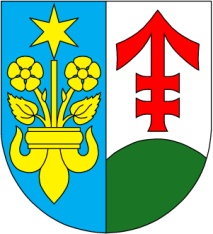 Zasedání zastupitelstva obce č. 2/2014ze dne 22. prosince 2014 Usnesení  č. 2/2014Zastupitelstvo obce schvaluje:  Jednání dle navrženého programu zasedání.Rozpočet obce Záchlumí na rok 2015 (viz příloha zápisu).  Pro rok 2015 cenu vodného na 26,17 Kč/m3 a stočného  na 29,29 Kč/m3.Členy kontrolního a finančního výboru.Rozpočtové opatření č. 12/2014 (viz příloha zápisu).Obecně závaznou vyhlášku č. 8/2014, o poplatku za komunální odpad.Zastupitelstvo obce bere na vědomí:Změnu odpisového plánu v r. 2014. Rozpočtové opatření č. 11/2014 (viz příloha zápisu). Vypracováno dne:  29.12.2014  Starostka:  Šárka Trávníčková       Ověřili:    Martina Pavlová                       Jakub Kuchař